Załącznik nr 3 do Zasad organizacji zajęć.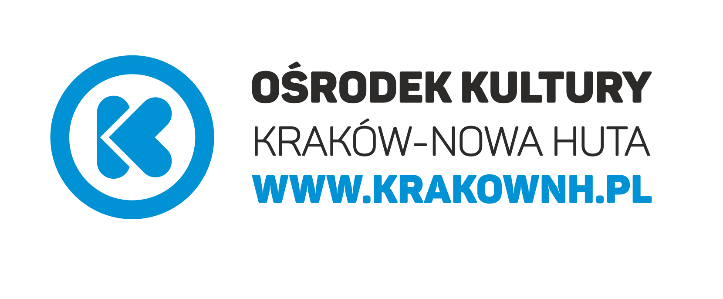 REGULAMIN WYPOCZYNKU STACJONARNEGORegulamin dotyczy wszystkich uczestników wypoczynku dla dzieci i młodzieży organizowanego 
w klubach Ośrodka Kultury.§ 1 Założenia organizacyjne wypoczynkuUczestnicy przyjmowani są na podstawie Karty uczestnika wypoczynku stacjonarnego, którą wypełniają rodzice lub opiekunowie prawni. Rodzice lub opiekunowie ponoszą odpowiedzialność za dziecko w drodze do Klubu, a także z Klubu do domu. Ośrodek Kultury nie ponosi odpowiedzialności za przynoszone do Klubu przez dziecko rzeczy, które nie są związane z zajęciami (typu telefony komórkowe, wartościowe przedmioty czy zabawki).Rodzic/opiekun jest zobowiązany do informowania na bieżąco o nieobecności dziecka. W przypadku braku takiej informacji dziecko może zostać skreślone z listy uczestników. § 2 Prawa i obowiązki uczestnikówKażdy uczestnik ma obowiązek:zgłosić instruktorowi Ośrodka Kultury swoje przybycie do klubu oraz zamiar wyjścia do domu (dotyczy dzieci posiadających zgodę na samodzielny powrót do domu),wykonywać polecenia instruktora,nigdy nie opuszczać samodzielnie zajęć ani nie oddalać się od grupy,każde wyjście z sali lub konieczność oddalenia się od grupy obowiązkowo zgłaszać instruktorowi 
i czekać na otrzymanie zgody,zachowywać się oraz bawić kulturalnie i bezpiecznie, aby nie stanowić zagrożenia dla zdrowia i życia swojego i innych,szanować sprzęty, zabawki i gry, a po skończonej zabawie zostawić je w należytym porządku,do instruktorów oraz innych uczestników zajęć odnosić się w sposób uprzejmy, kulturalny 
i życzliwy.Każdy uczestnik ma prawo:brać czynny udział we wszystkich zajęciach,korzystać ze sprzętu, gier i zabawek,korzystać z pomocy instruktorów oraz innych uczestników.Uczestnikom zabrania się:samowolnego opuszczania terenu klubu, oddalania się od grupy podczas wyjść poza klub,wszelkich niebezpiecznych zachowań np. siadania na parapetach, zabaw ostrymi narzędziami, popychania się i innych niebezpiecznych zabaw, palenia tytoniu, picia alkoholu,niszczenia mebli, zabawek i innego wyposażenia klubu,używania wulgarnych słów, zwrotów zarówno do instruktorów, jak i innych uczestników.§ 3 Konsekwencje niestosowania się do regulaminuWobec uczestnika naruszającego zasady regulaminu stosuje się:ustne upomnienie uczestnika przez instruktora ustne upomnienie uczestnika przez instruktora i powiadomienie o tym rodzica/opiekunarozmowa z rodzicem/opiekunem,skreślenie z listy uczestników. § 4 Przyprowadzanie i odbieranie dzieci(dotyczy dzieci, którym rodzice nie wyrazili zgody na samodzielny powrót do domu)Rodzice lub opiekunowie mają obowiązek zgłosić fakt przyprowadzenia, a także odbioru dziecka 
u instruktorów. W przeciwnym razie instruktorzy nie biorą odpowiedzialności za bezpieczeństwo dziecka.Dzieci powinny być odbierane przez rodziców/prawnych opiekunów lub inne upoważnione osoby wskazane w Karcie uczestnika wypoczynku stacjonarnego. W wyjątkowych przypadkach, po zgłoszeniu telefonicznym dziecko może zostać odebrane przez osobę niewskazaną w Karcie uczestnika wypoczynku stacjonarnego. Wtedy osoba ta musi posiadać pisemne upoważnienie rodzica lub opiekuna, opatrzone właściwą datą, bądź zgłoszenie telefoniczne musi być potwierdzone sms-em wysłanym z numeru telefonu wpisanego w Karcie. Dzieci powyżej 7 roku życia mogą być odbierane przez osoby niepełnoletnie, mające powyżej 10 lat.Rodzice lub opiekunowie mają obowiązek odbierać dzieci punktualnie.Zastrzeżenie rodzica/opiekuna dotyczące nieodbierania uczestnika przez drugiego rodzica/opiekuna wymaga poparcia orzeczeniem sądowym.§ 5 Postępowanie w przypadku nieodebrania dziecka z Klubu(dotyczy dzieci, którym rodzice nie wyrazili zgody na samodzielny powrót do domu)W przypadku braku możliwości punktualnego odbioru uczestnika (sytuacje losowe) rodzic lub opiekun jest zobowiązany do telefonicznego poinformowania instruktora o zaistniałej sytuacji oraz:jeśli istnieje możliwość ze strony wychowawcy zapewnienia dziecku opieki do czasu przybycia rodzica lub innej upoważnionej osoby, uzgodnić inną godzinę odbioru dziecka lubjeśli nie ma możliwości zapewnienia dziecku dłuższej opieki uzgodnić inny sposób odbioru dziecka.W przypadku nieodebrania uczestnika punktualnie (bez wcześniejszego powiadomienia przez rodzica lub opiekuna) instruktor podejmuje próbę kontaktu telefonicznego pod numery wskazane w deklaracji uczestnika. W razie braku możliwości kontaktu, a także wyczerpania innych możliwości odbioru uczestnika instruktor powiadamia Komisariat Policji.§ 6 Postanowienia dodatkoweNie przewiduje się możliwości zwrotu wpłat niezależnie od przyczyny nieobecności dziecka na zajęciach.		§ 7 Przetwarzanie i ochrona danych osobowychAdministratorem danych uczestników gromadzonych w zakresie niezbędnym do realizacji zajęć świetlicowych jest Ośrodek Kultury Kraków-Nowa Huta z siedzibą w Krakowie 31-949, os. ZgodyInspektorem Ochrony Danych jest p. Dorota Gross, e-mail: rodo@krakownh.pl.Podanie danych jest dobrowolne, jednak jest niezbędnym warunkiem udziału w konkursie.Dane osobowe uczestnika/opiekuna prawnego w postaci: imienia i nazwiska, wieku, telefonu kontaktowego, adresów mailowych oraz nazwy szkoły zbierane są przez Ośrodek w celach realizacji konkursu, celach promocyjnych działalności statutowej Ośrodka oraz dla potrzeb archiwalnych Ośrodka.  Podstawą przetwarzania danych związanych z identyfikacja uczestnika w postaci imienia i nazwiska oraz danych kontaktowych (telefon i adres e-mail) jest prawnie uzasadniony interes administratora zgodnie z art. 6, ust. 1 lit. f) RODO w związku ze statutem działalności OKNH.Dane związane z wizerunkiem uczestnika oraz dzieł wytwarzanych na potrzeby konkursu przetwarzane są na podstawie wyrażonej zgody w związku z art.6 ust.1 lit. a) RODO.Odbiorcami danych osobowych będą: podmioty uprawnione do otrzymania danych na podstawie przepisów prawa;osoby upoważnione przez Administratora danych;podmioty, którym Administrator danych zleca wykonanie czynności, z którymi wiąże się konieczność przetwarzania danychdane osobowe w razie publikacji na oficjalnym fanpage będą przetwarzane przez administratora Facebook inc. – szczegółowe zasady przetwarzania dostępne są na stronie internetowej (https://pl-pl.facebook.com/business/gdpr).Dane osobowe nie będą przekazywane do państwa trzeciego/organizacji międzynarodowej. Dane osobowe przetwarzane będą na potrzeby konkursu przez okres 2 lat lub do czasu cofnięcia udzielonej zgody.Uczestnikowi przysługuje prawo do: Wglądu, usunięcia, ograniczenia przetwarzania, a także przenoszenia danych oraz wniesienia sprzeciwu. W takich sytuacjach prosimy o przesłanie pisemnego wniosku na adres Inspektora Ochrony Danych (IOD);wniesienia skargi do organu nadzorczego zajmującego się ochroną danych osobowych, tj. Prezesa Urzędu Ochrony Danych Osobowych z siedzibą w Warszawie, gdy uzna, iż przetwarzanie danych narusza przepisy ogólnego rozporządzenia RODO;W celu wycofania zgody na przetwarzanie danych należy przesłać pisemną informację na adres biura Ośrodka Kultury (biuro@krakownh.pl).Dane nie będą przetwarzane w sposób zautomatyzowany w tym również w formie profilowania.§ 8Regulamin jest dostępny u kierownika Klubu oraz na stronie internetowej Ośrodka Kultury Kraków-Nowa Huta www.krakownh.pl 